QUESTION2491. Mr P G Moteka (EFF) to ask the Minister of Sport and Recreation:What (a) is the (i) name and (ii) location of each school sports programme which receives support from her department and (b) are the details of such support in each case?NW2732EREPLYList of school sport programme which receives support from Sport and Recreation South Africa is attached.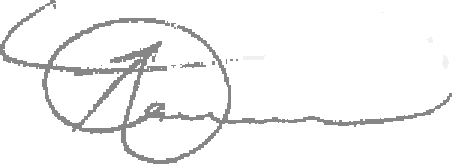 MS. T. XASA, MPMINISTER OF SPORT AND RECREATIONDATE:	- 1\ -	\